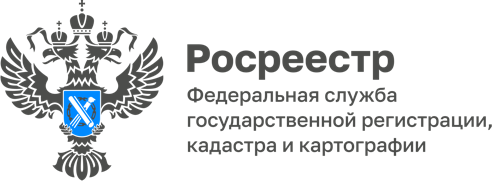 Оплатить выписку из ЕГРН станет проще и быстрееПрезидент Российской Федерации В.В. Путин подписал закон о внесении поправок в Бюджетный кодекс России, которые упростят процедуру оплаты предоставления сведений из Единого государственного реестра недвижимости (ЕГРН) в МФЦ. Положения закона разработаны при участии Росреестра и направлены на создание комфортных условий получения государственных услуг. «До принятия закона оплата за предоставление сведений из ЕГРН при обращении в МФЦ производилась двумя квитанциями. С 1 января граждане смогут оплачивать данную госуслугу одним платежным документом. Это сделает процедуру получения выписок еще более удобной и быстрой», – сообщила руководитель Управления Росреестра по Республике Алтай Лариса Вопиловская. Решение упростит порядок оплаты и сократит количество операций, необходимых для получения госуслуг, в том числе оказываемых Росреестром. Вместо расчета по нескольким квитанциям, общую сумму нужно будет перечислять на единый счет. Материал подготовлен Управлением Росреестра по Республике Алтай